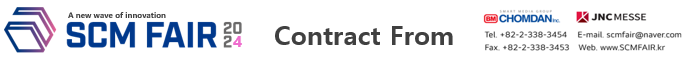 We comply with the [SCM FAIR 2024 Exhibition] participation regulations on the back of this agreement and conclude the participation contract as above.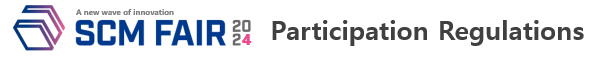 Definition of Terms“Exhibition” means “SCM FAIR 2024”. The terms “organizer” and “Secretariat” means “JNC MESSE Co.”“Participant” refers to a company, institution, or organization that has submitted an application for participation in this exhibition. Application for Participation and Payment of Participation Fee In order to apply for participation, you must Submit the Application form to the Organizer and pay 50% of the entry fee as a down payment within 7 days. Upon completion of the application for participation and the payment of down payment, it is deemed that the contract for participation in the exhibition has been concluded. The balance 50% must be paid by 31st July, 2024. If the payment is not made within the specified deadline, the Organizer may terminate the application for participation, and the previously paid participation will not be refunded. Booth AllocationThe Organizer shall assign the booth in consideration of the size of the booth application and the items of the exhibitors, and it is a principle to allocate the booth to the location desired by the participant in the order of payment of the entry fee and the application form. If the Organizer deems it necessary for the operation, such as the efficient composition of the exhibition hall, he/she may change the booth location of the participating enterprise. The Organizer must notify the participant of the change of the booth location in advance, and the participant cannot claim compensation for the change of the booth location. Participants may not sublease part or all of the allocated exhibition area to other companies or exchange any participant with each other without prior approval from the Organizer. Management of Exhibition SpaceParticipants shall display the exhibits specified in the application form and arrange permanent personnel. Participants shall be fully responsible for any property damage caused by various accidents expected in the exhibition hall, such as theft, fire, and damage of exhibited goods or related equipment, and cannot claim compensation to the Organizer. If a participant exhibits different items from the exhibits specified in the participation application, exhibits items that do not conform to the nature of the exhibition, or conducts sales activities in the exhibition hall without prior approval from the Secretariat, the Secretariat may immediately order the exhibition to be suspended, removed or taken out. In this case, all expenses, such as the entry fee, are not refundable and the participant cannot claim compensation accordingly.The Organizer may restrict specific people from entering the exhibition hall if necessary for a smooth and efficient exhibition. Preparation for Exhibition and Restoration Participants must complete the exhibition preparation, such as installing booths and bringing in exhibits, at the booth location assigned within the designated preparation period. After the end of the exhibition, participants shall completely dismantle all exhibition equipment and exhibits and restore the exhibits to their original state within the exhibition hall dismantling period. If it is not demolished within the demolition period, the cost of demolition by a third party shall be borne by the Participant. Restrictions on Booth Installation and Fire PreventionThe height of all devices shall not exceed the range (height) specified by the Organizer in consideration of the size and location, etc. of the exhibition. Materials of equipment in the exhibition hall shall be non-flammable in accordance with the Fire Services Act, and the Organizer may request correction of the objection if necessary, and the Participant must implement it. When constructing an independent booth, the back wall of the side facing the other booths must be finished at the responsibility of the Participant and contractor of the independent booth. Termination of Contract The Organizer may cancel the participation and terminate the contract unilaterally before or during the exhibition in the following cases: In case the Participant does not pay the participation fee and additional fees in full within the deadline;In the event that the Participant refuses to use all or part of the exhibition booth allocated as a one-sided intention, or leases or transfers it to a third party without prior approval from the Secretariat; When a participant does not comply with the participation regulations or acts that hinder the promotion of the exhibition; Participants unilaterally waive their participation without the Organizer approval; If the participation is canceled due to the above one, the participation fee paid by the Participant shall not be refunded. If the exhibition is canceled or postponed for more than one year due to unavoidable government policies, natural disasters, etc., the Organizer shall refund the remaining balance deducted from the required amount, and the participant shall not claim any compensation related to the Secretariat. Cancellation and Cancellation Fee In the event that Participant cancels participation in an exhibiting contract, the Participant must immediately notify the Organizer of the cancellation in writing. If a Participant cancels its participation in the exhibition by May 30, 2024, the Participant shall pay the down payment (50% of the participating cost) as a penalty. However, previously paid expenses are deducted by the penalty and returned if surplus. If the Participant cancels its participation after June 1, 2024, the Participant shall pay the full participating fee (100% booth fee) as a penalty. However, the Organizer may carry over the balance of the participation fee excluding the down payment (50% of participation fee) to the participation fee for the next year’s exhibition (transfer of the participation fee is only possible until the next year’s exhibition), and if the penalty fee is insufficient, the Participant can be charged. *Minimum before May 30, 2024: Payment of down payment (50% participation fee) as a penalty *Cancellation after June 1, 2024: Pay the entire booth fee (100% participation fee) as penalty*The balance excluding the down payment (50%) will be carried forward to the exhibition in the following year. No interest is paid on the returned amount. Scale-down and PenaltyIn the event that a Participant reduces a part of the contracted exhibition area, the participating entity shall immediately notify the Organizer of the reduction in writing. If a participating entity reduces part of the exhibition area by May 30, 2024, no penalty shall be incurred. If the participating entity reduces part of the exhibition area after Jund 1, 2024, the participating entity shall pay 50% of the reduced area booth fee as a penalty. However, the Organizer may carry over the penalty fee to the participation fee for the next year, and if the penalty fee is insufficient, it may request the participating entity. No interest is paid on the returned amount.Enactment of Supplementary Regulations and Compliance with Regulations If necessary, the Organizer may enact detailed operating instructions (Participant manual) in addition to these regulations, and Participants must comply with these regulations as well as supplementary regulations. Participants shall comply with the regulations of the exhibition hall (KINTEX) where the exhibition is held. Interpretation of RegulationsIn there is a disagreement between the Organizer and the Participant regarding the interpretation of this regulation, the interpretation and decision of the Organizer shall be followed. Matters not specified in this regulations shall be determined in mutual consultation with the Organizer. Settlement of Disputes If these are disputes between the Organizer and the Participants regarding the interpretation of these regulations and differences in the rights and obligations of both parties, the arbitration and judgment of the Korea Commercial Arbitration Board shall be followed. The judgment made by the Korea Commercial Arbitration Board is final and has binding force on both parties, and the decision cannot be brought to the court. □ Company Information□ Company Information□ Company Information□ Company Information□ Company Information□ Company InformationCountryCompany NameRepresentativeNameTelAddressE-mailWebsiteWebsite□ Person in Charge Information□ Person in Charge Information□ Person in Charge Information□ Person in Charge Information□ Person in Charge Information□ Person in Charge InformationNamePositionPositionTelFaxFaxMobileE-mailE-mail□ Application Information□ Application Information□ Application Information□ Application Information□ Application Information□ Application InformationExhibit Category□ Digital Manufacturing   □ SCM Solution   □ Smart Logistics   □ Retail Tech□ Last Mile Service   □ Material Handling System   □ Eco-Packaging□ Digital Manufacturing   □ SCM Solution   □ Smart Logistics   □ Retail Tech□ Last Mile Service   □ Material Handling System   □ Eco-Packaging□ Digital Manufacturing   □ SCM Solution   □ Smart Logistics   □ Retail Tech□ Last Mile Service   □ Material Handling System   □ Eco-Packaging□ Digital Manufacturing   □ SCM Solution   □ Smart Logistics   □ Retail Tech□ Last Mile Service   □ Material Handling System   □ Eco-Packaging□ Digital Manufacturing   □ SCM Solution   □ Smart Logistics   □ Retail Tech□ Last Mile Service   □ Material Handling System   □ Eco-PackagingExhibit ItemsWe are a/an□ Manufacturer   □ Wholesaler   □ Importer   □ Trade representative□ Association / Organization     □ Others (                               )□ Manufacturer   □ Wholesaler   □ Importer   □ Trade representative□ Association / Organization     □ Others (                               )□ Manufacturer   □ Wholesaler   □ Importer   □ Trade representative□ Association / Organization     □ Others (                               )□ Manufacturer   □ Wholesaler   □ Importer   □ Trade representative□ Association / Organization     □ Others (                               )□ Manufacturer   □ Wholesaler   □ Importer   □ Trade representative□ Association / Organization     □ Others (                               )Booth TypePrice [9㎡]Booth UnitTotalRaw Space OnlyUS$ 2,700            Booth  US$Standard BoothUS$ 3,200            Booth  US$Premium BoothUS$ 3,700            Booth  US$ ■  Basic Unit : 3m x 3m (9㎡/ 1 Booth) ■  Raw Space Only : Providing Only Space, Minimum is 18㎡(2 Booths) ■ Premium Booth : Minimum 2 booths required. ■  Basic Unit : 3m x 3m (9㎡/ 1 Booth) ■  Raw Space Only : Providing Only Space, Minimum is 18㎡(2 Booths) ■ Premium Booth : Minimum 2 booths required. ■  Basic Unit : 3m x 3m (9㎡/ 1 Booth) ■  Raw Space Only : Providing Only Space, Minimum is 18㎡(2 Booths) ■ Premium Booth : Minimum 2 booths required. ■  Basic Unit : 3m x 3m (9㎡/ 1 Booth) ■  Raw Space Only : Providing Only Space, Minimum is 18㎡(2 Booths) ■ Premium Booth : Minimum 2 booths required.For OrganizerConfirmation Date :Representative :Authorized Signature :For ExhibitorConfirmation Date :Representative :Authorized Signature :